Self-Reflection Opportunities & Indicator SystemsTips from Connie Moss to encourage student self –reflection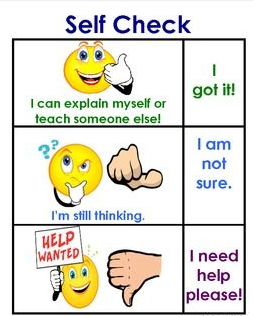 For learning targets involving concepts, indicator systems can be used for self-reflection.  Here’s an example of nonverbal signals students can give as they self-reflect. Rather than asking, “How many of you understand?” ask, “How well do you understand?”  Students can use indicator systems, such as color-coded papers: Green - I understand; Yellow – I’m not sure about some parts; Red – Much is difficult and I don’t know what to do to make it better.Other Self-Assessment Opportunities Start small and continue to build in self-assessment opportunities.Adapted from:   Learning Targets:  Helping Students Aim for Understanding in Today’s Lesson by Connie Moss.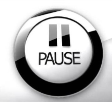 Pause & Think – Assess work by taking a few minutes to pause/think/reflect on learning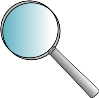 Look for Proof- Select work sample or part of their work as proof & comment about it.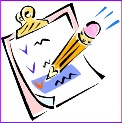 Connect to Criteria – Students assess their work in relation to criteria & find evidence to show they have met criteria.